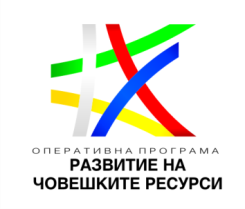 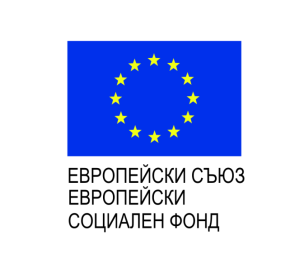 Процедурата се осъществява с финансовата подкрепа наЕвропейския социален фондBG05M9OP001-2.005-0116-C01 “ Иновативни интегрирани услуги за подкрепена заетост за лица с увреждания”ШВЕЙЦАРИЯ: Mitschaffe.ch - Бъдете част от професионалния животMitschaffe.ch GmbH SWITZERLANDBusiness/EmployerMr. Thomas Bräm, FounderWiesengasse 12, Postach 50,CH - 8222 Beringen, Switzerlandwww.mitschaffe.chПрограмата mitschaffe.ch забеляза, въз основа на проучване, че на работодателите са липсвали знания за комуникация с лица с увреждания, страх от допълнителни разходи (административни и свързани със застраховането) и морални съмнения по темата за защита от освобождаване. Въз основа на тази информация се създава mitschaffe.ch с цел интегриране на лицата с увреждане в ежедневния трудов живот.Докато основната дейност на mitschaffe.ch е наемане на работа, към програмата има и два други аспекта. Първият аспект е подпомагането на хора с увреждане по време на търсенето на работа. По време на търсенето на работа лица с хората с увреждания имат възможност да избират свободно между различни работни места, които осигуряват обикновени трудови договори.Вторият аспект е обучението и образованието на работодателите за начините, по които те могат ефективно да наемат лица с увреждания.През изминалата година бяха създадени 80 нови работни места за лица с увреждания, отчитащи над 1000 работни часа на човек/месец. Докато за първите три години на работа mitschaffe.ch е фокусирана изключително в кантона Шафхаузен, в бъдеще се надяват, че същият този модел може да бъде прилага се в други кантони и региони в Швейцария.През 2014 г. е разработен SEIF-семинар по развитие на бизнеса, стратегия за мащабиране на три други швейцарско-германски кантона и награден с най-добри оценки в изследване от панел от експерти.Проектът се осъществява с финансовата подкрепа на Оперативна програма „Развитие на човешките ресурси”, съфинансирана от Европейския социален фонд на Европейския съюз